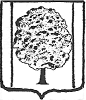    ПОСТАНОВЛЕНИЕАДМИНИСТРАЦИИ ПАРКОВСКОГО СЕЛЬСКОГО ПОСЕЛЕНИЯ ТИХОРЕЦКОГО РАЙОНАот ____________                                                                                  № ____                                                посёлок ПарковыйОб утверждении Положенияо размещении нестационарных торговых объектов на территории Парковского поселения Тихорецкого районаВ соответствии с Федеральным законом от 28 декабря 2009 года                     № 381-ФЗ «Об основах государственного регулирования торговой деятельности в Российской Федерации», Законом Краснодарского  края                   от 31 мая 2005 года № 879-КЗ «О государственной политике Краснодарского края в сфере торговой деятельности», в целях обеспечения единого порядка размещения нестационарных торговых объектов на территории Парковского сельского поселения Тихорецкого района, устойчивого развития территорий, а также создания равных возможностей для реализации прав хозяйствующих субъектов  на осуществление торговой деятельности, предоставления услуг населению п о с т а н о в л я ю:1.Утвердить Положение о размещении нестационарных торговых объектов на территории Парковского поселения Тихорецкого района (прилагается).2.Признать утратившими силу постановления администрации Парковского сельского поселения Тихорецкого района:от 1 июня 2016 года № 192 «О конкурсе на право размещения нестационарных торговых объектов на территории Парковского сельского поселения Тихорецкого района»;от 29 июня 2017 года № 128 «О внесении изменений в постановление администрации Парковского сельского поселения Тихорецкого района                         от 1 июня 2016 года № 192 «О конкурсе на право размещения нестационарных торговых объектов на территории Парковского сельского поселения Тихорецкого района»;от 16 февраля 2018 года № 37 «О внесении изменений в постановление администрации Парковского сельского поселения Тихорецкого района                         от 1 июня 2016 года № 192 «О конкурсе на право размещения нестационарных торговых объектов на территории Парковского сельского поселения Тихорецкого района»;от 29 марта 2018 года № 62 «О внесении изменений в постановление администрации Парковского сельского поселения Тихорецкого района                         от 1 июня 2016 года № 192 «О конкурсе на право размещения нестационарных торговых объектов на территории Парковского сельского поселения Тихорецкого района»;от 4 июня 2018 года № 125 «О внесении изменений в постановление администрации Парковского сельского поселения Тихорецкого района                         от 1 июня 2016 года № 192 «О конкурсе на право размещения нестационарных торговых объектов на территории Парковского сельского поселения Тихорецкого района»;от 4 февраля 2019 года № 25 «О внесении изменений в постановление администрации Парковского сельского поселения Тихорецкого района                         от 1 июня 2016 года № 192 «О конкурсе на право размещения нестационарных торговых объектов на территории Парковского сельского поселения Тихорецкого района»;от 15 июля 2019 года № 161 «О внесении изменений в постановление администрации Парковского сельского поселения Тихорецкого района                         от 1 июня 2016 года № 192 «О конкурсе на право размещения нестационарных торговых объектов на территории Парковского сельского поселения Тихорецкого района».3.Общему отделу администрации Парковского сельского поселения Тихорецкого района (Лукьянова) обеспечить официальное обнародование настоящего постановления в установленном порядке и его размещение на официальном сайте администрации Парковского сельского поселения Тихорецкого района в информационно-телекоммуникационной сети «Интернет».4.Контроль за выполнением настоящего постановления оставляю за собой.   5.Постановление вступает в силу со дня его официального обнародования.Глава Парковского сельского поселения Тихорецкого района								   Н.Н. Агеев                                                                                                      ПРИЛОЖЕНИЕУТВЕРЖДЕНОпостановлением  администрацииПарковского сельского поселения Тихорецкого района от___________№_______ПОЛОЖЕНИЕо размещении нестационарных торговых объектов на территорииПарковского поселения Тихорецкого района1.	Общие положения1.1. Положение о размещении нестационарных торговых объектов на территории Парковского поселения Тихорецкого района (далее - Положение) разработано в целях создания условий для обеспечения жителей Парковского поселения Тихорецкого района услугами торговли и определяет порядок и условия размещения нестационарных торговых объектов на территории Парковского поселения Тихорецкого района.1.2.Размещение НТО осуществляется путем проведения открытого конкурса по предоставлению права на размещение НТО на территории Парковского поселения Тихорецкого района (далее - Конкурс).В целях настоящего Положения под Конкурсом понимается способ отбора хозяйствующего субъекта на право заключения договора о предоставлении права на размещение НТО на территории Парковского поселения Тихорецкого района (далее - Договор на право размещения НТО).1.3.Отбор хозяйствующих субъектов для заключения Договора осуществляется администрацией Парковского поселения Тихорецкого района (далее – Администрация) после утверждения администрацией муниципального образования Тихорецкий район схемы размещения нестационарных торговых объектов (далее – Схема) в соответствии  с Федеральным законом от 28 декабря 2009 года № 381-ФЗ «Об основах государственного регулирования торговой деятельности в Российской Федерации» и постановлением главы администрации (губернатора) Краснодарского края от 11 ноября 2014 года № 1249 «Об утверждении Порядка разработки и утверждения органами местного самоуправления схем размещения нестационарных торговых объектов на территории Краснодарского края».1.4.Целями проведения Конкурса являются:обеспечение единого порядка размещения НТО на территории Парковского поселения Тихорецкого района; создание условий для предоставления жителям Парковского поселения Тихорецкого района безопасных и качественных товаров и услуг;обеспечение равных возможностей для реализации прав хозяйствующих субъектов на осуществление торговой деятельности, предоставление услуг населению на территории Парковского поселения Тихорецкого района.1.5.Организатором Конкурса является администрация Парковского поселения Тихорецкого района (далее – организатор Конкурса).1.6.Плата за участие в Конкурсе не взимается.2. Требования к участникам Конкурса2.1.Участником Конкурса могут быть индивидуальные предприниматели, крестьянские (фермерские) хозяйства и/или юридические лица (далее – хозяйствующие субъекты), зарегистрированные в налоговом органе в установленном порядке, и подавшие заявку на участие в Конкурсе в отношении определенного лота, в соответствии с разделом 4 настоящего Положения.2.2.При организации и проведении Конкурса организатор Конкурса устанавливает следующие единые требования к участникам Конкурса:отсутствие в отношении участника Конкурса - юридического лица процедуры ликвидации и/или отсутствие решения арбитражного суда о признании участника Конкурса - юридического лица, индивидуального предпринимателя банкротом.отсутствие применения в отношении участника Конкурса административного наказания в виде приостановления деятельности в порядке, предусмотренном Кодексом Российской Федерации об административных правонарушениях, на день подачи заявки на участие в Конкурсе.
отсутствие у участника Конкурса недоимки по налогам, сборам, задолженности по иным обязательным платежам в бюджеты бюджетной системы Российской Федерации (за исключением сумм, на которые предоставлены отсрочка, инвестиционный налоговый кредит в соответствии с законодательством Российской Федерации о налогах и сборах, которые реструктурированы в соответствии с законодательством Российской Федерации, по которым имеется вступившее в законную силу решение суда о признании обязанности заявителя по уплате этих сумм исполненной или которые признаны безнадежными взысканию в соответствии с законодательством Российской Федерации о налогах и сборах). Участник Конкурса считается соответствующим установленному требованию в случае, если им в установленном порядке подано заявление об обжаловании указанных недоимки, задолженности, и решение по такому заявлению на дату рассмотрения заявки на участие в Конкурсе не принято.2.3.Информация об установленных организатором Конкурса иных требованиях указывается в извещении о проведении Конкурса, утверждаемом и размещаемом организатором Конкурса в соответствии с разделом 3 настоящего Положения.3. Извещение о проведении Конкурса 3.1.Извещение о проведении Конкурса размещается организатором Конкурса на официальном сайте Администрации в информационно-телекоммуникационной сети «Интернет» не менее чем за тридцать пять дней до даты вскрытия конвертов с заявками на участие в Конкурсе.Извещение о проведении Конкурса публикуется в газете «Тихорецкие вести» организатором Конкурса. 3.2.В извещении о проведении Конкурса указывается следующая информация:временя, место и форма Конкурса;предмет и порядок проведения Конкурса, в том числе порядок оформления участия в Конкурсе, определения лица, выигравшего Конкурс;начальная цена, а также условия Договора, заключаемого по результатам Конкурса;наименование, место нахождения, почтовый адрес, адрес электронной почты, номер контактного телефона ответственного должностного лица организатора Конкурса;место размещения НТО, площадь земельного участка и НТО, количество размещенных НТО, период функционирования НТО, специализация НТО, тип НТО;начальная цена предмета Конкурса, определенная в соответствии с Методикой определения стартового размера финансового предложения на право размещения НТО на территории Парковского поселения Тихорецкого района, утвержденной органами местного самоуправления Парковского  поселения Тихорецкого района.требования к участникам Конкурса в соответствии с разделом 2 настоящего Положения и исчерпывающий перечень документов, представляемые участниками Конкурса в соответствии с разделом 4 настоящего Положения.требования к содержанию предложения участника Конкурса, форме, составу заявки на участие в Конкурсе;срок, место и порядок подачи заявок участников Конкурса, включая срок отзыва заявок на участие в Конкурсе, порядок возврата заявок на участие в Конкурсе (в том числе поступивших после окончания срока подачи этих заявок), порядок внесения изменений в эти заявки;место, дата и время вскрытия конвертов с заявками на участие в Конкурсе, дата рассмотрения и оценки таких заявок;критерии оценки заявок на участие в Конкурсе, величина значимости этих критериев, порядок рассмотрения и оценки заявок на участие в Конкурсе в соответствии с настоящим Положением.К извещению о проведении Конкурса прилагается проект Договора на право размещения НТО по форме согласно приложению № 1 к настоящему Положению.3.3. Если иное не предусмотрено в законе или извещении о проведении Конкурса, организатор Конкурса, опубликовавший извещение, вправе отказаться от проведения Конкурса не позднее чем за тридцать дней до проведения Конкурса. В случае, если организатор Конкурса отказался от его проведения с нарушением указанных сроков, он обязан возместить участникам понесенный ими реальный ущерб.3.4.Решение о внесении изменений в извещение о проведении Конкурса публикуется не позднее чем за пять дней до даты окончания срока подачи заявок на участие в Конкурсе в течение одного дня с даты принятия указанного решения в порядке, установленном для размещения извещения о проведении Конкурса. При этом срок подачи заявок на участие в Конкурсе продлевается не менее чем за десять рабочих дней до даты окончания срока подачи заявок на участие в Конкурсе. В случае внесения изменений в отношении конкретного лота, срок подачи заявок на участие в Конкурсе продлевается на срок, определенный в извещении.4.Порядок подачи заявок на участие в Конкурсе4.1.Для участия в Конкурсе хозяйствующие субъекты                                 (далее - Заявитель, Заявители) подают заявки организатору Конкурса, которые представляются по форме и в порядке, указанном в конкурсной документации, а также в месте и до истечения срока, указанном в извещении о проведении Конкурса.4.2. Заявитель вправе подать только одну заявку на участие в Конкурсе в отношении каждого предмета Конкурса (лота). 4.3.Заявитель подает в письменной форме заявку на участие в Конкурсе в соответствии с приложением № 2 к настоящему Положению в запечатанном конверте. В заявке на участие в Конкурсе указывается информация, указанная организатором Конкурса в конкурсной документации, в том числе:1)информация и документы об участнике Конкурса, подавшем заявку на участие в Конкурсе, включающая:наименование, фирменное наименование (при наличии), место нахождения, почтовый адрес (для юридического лица), фамилию, имя, отчество (при наличии), паспортные данные, место жительства (для индивидуального предпринимателя), номер контактного телефона;копия выписки из единого государственного реестра юридических лиц (для юридического лица), копия выписки из единого государственного реестра индивидуальных предпринимателей (для индивидуального предпринимателя), которые получены не ранее чем за один месяц до даты размещения извещения о проведении Конкурса;документ, подтверждающий полномочия лица на осуществление действий от имени заявителя - юридического лица (копия решения о назначении или об избрании либо копия приказа о назначении физического лица на должность, в соответствии с которым такое физическое лицо обладает правом действовать от имени Заявителя без доверенности). В случае, если от имени заявителя действует иное лицо, к заявке на участие в Конкурсе прилагается доверенность на осуществление действий от имени Заявителя либо ее копия, заверенная в установленном порядке;копии учредительных документов Заявителя (для юридического лица);документы и информация, подтверждающие соответствие участника Конкурса требованиям, предусмотренным пунктом 2.2 настоящего Положения;2) предложение Заявителя в отношении предмета Конкурса с указанием предлагаемой цены предмета Конкурса по форме согласно приложению № 3 к настоящему Положению, с приложением эскиза, дизайн-проекта НТО, разработанного с учетом Правил землепользования и застройки Парковского поселения Тихорецкого района.4.4.Заявитель все листы заявки на участие в Конкурсе прошивает и пронумеровывает. К заявке на участие в Конкурсе прилагает опись документов по форме согласно приложению № 4 к настоящему Положению, скрепляет печатью (для юридического лица) и подписывается Заявителем или уполномоченным им лицом.Заявитель несет ответственность за подлинность и достоверность информации и документов.4.5.Заявку и документы Заявитель представляет организатору Конкурса в запечатанном конверте.На конверте указывается:наименование Конкурса;наименование юридического лица, фамилия, имя и отчество индивидуального предпринимателя.4.6. Прием заявок на участие в Конкурсе прекращается за 5 дней до наступления срока вскрытия конвертов с заявками на участие в Конкурсе.4.7. Заявитель вправе изменить или отозвать заявку на участие в Конкурсе в любое время до момента вскрытия конкурсной комиссией конвертов с заявками на участие в Конкурсе.4.8. Заявки на участие в Конкурсе регистрируются организатором Конкурса. При этом отказ в приеме и регистрации конверта с заявкой на участие в Конкурсе, на котором не указана информация о подавшем его лице, и требование о представлении соответствующей информации не допускаются.4.9. Заявители, организатор Конкурса, конкурсная комиссия обязаны обеспечить конфиденциальность сведений, содержащихся в заявках на участие в Конкурсе, до вскрытия конвертов с заявками на участие в Конкурсе.4.10. Организатор Конкурса обеспечивает сохранность конвертов с заявками на участие в Конкурсе и обеспечивает рассмотрение содержания заявок на участие в Конкурсе только после вскрытия конвертов с заявками на участие в Конкурсе.4.11. Конверт с заявкой на участие в Конкурсе, поступивший после истечения срока подачи заявок на участие в Конкурсе, не вскрывается и в случае, если на конверте с такой заявкой указана информация о подавшем ее лице, в том числе почтовый адрес, возвращается организатором Конкурса в порядке, установленном конкурсной документацией.4.12. Представленные в составе заявки на участие в Конкурсе документы заявителю не возвращаются.5. Рассмотрение конкурсной комиссией, вскрытие конвертов с заявками на участие в Конкурсе,  рассмотрение и оценка заявок на участие в Конкурсе5.1.Для проведения Конкурсов постановлением Администрации создается конкурсная комиссия. Состав, порядок работы конкурсной комиссии устанавливается постановлением Администрации.5.2.Заседание конкурсной комиссии проводится после наступления срока подачи заявок на участие в Конкурсе. Вскрытие всех поступивших конвертов с заявками на участие в Конкурсе осуществляются в один день.Участники Конкурса или их представители вправе присутствовать при вскрытии конвертов с заявками на участие в Конкурсе.5.3.В день проведения Конкурса Конкурсная комиссия вскрывает конверты с заявками на участие в Конкурсе. 5.4.В случае установления факта подачи одним участником Конкурса двух и более заявок на участие в Конкурсе в отношении одного и того же лота при условии, что поданные ранее этим участником заявки на участие в Конкурсе не отозваны, все заявки на участие в Конкурсе этого участника, поданные в отношении одного и того же лота, не рассматриваются и возвращаются этому участнику.5.5.Информация о месте, дате и времени вскрытия конвертов с заявками на участие в Конкурсе, наименование (для юридического лица), фамилия, имя, отчество (при наличии) (для индивидуального предпринимателя), почтовый адрес каждого участника Конкурса, конверт с заявкой которого вскрывается, наличие информации и документов, предусмотренных конкурсной документацией, предложения, указанные в заявке на участие в Конкурсе и являющиеся критерием оценки заявок на участие в Конкурсе, объявляются при вскрытии данных конвертов и вносятся в протокол. В случае если по окончании срока подачи заявок на участие в Конкурсе подана только одна заявка или не подано ни одной заявки, в этот протокол вносится информация о признании Конкурса несостоявшимся в порядке, предусмотренном разделом 8 настоящего Положения.5.6.Протокол вскрытия конвертов с заявками на участие в Конкурсе ведется Конкурсной комиссией, подписывается всеми присутствующими членами Конкурсной комиссии непосредственно после вскрытия таких конвертов.5.7.Заявка на участие в Конкурсе признается надлежащей, если она соответствует требованиям настоящего Положения, извещению о проведении Конкурса и конкурсной документации, а участник Конкурса, подавший такую заявку, соответствует требованиям, которые предъявляются к участнику Конкурса и указаны в конкурсной документации.5.8.Заявитель не допускается Конкурсной комиссией к участию в Конкурсе в следующих случаях:непредставление документов, указанных в пункте 4.3 раздела 4 настоящего Положения;несоответствие требованиям, указанным в разделе 2 настоящего Положения;несоответствие заявки на участие в Конкурсе требованиям настоящего Положения;наличие заявления хозяйствующего субъекта - участника Конкурса об отзыве заявки на участие в Конкурсе.Отказ в допуске к участию в Конкурсе по иным основаниям, кроме случаев, указанных в настоящем подпункте Положения, не допускается.В случае установления факта недостоверности сведений, содержащихся в документах, представленных заявителем или участником Конкурса, конкурсная комиссия обязана отстранить такого заявителя или участника Конкурса от участия в Конкурсе на любом этапе проведения. Протокол об отстранении заявителя или участника Конкурса направляется отстраненному или участнику Конкурса не позднее 5 дней с даты выявления факта недостоверных сведений. При этом в протоколе указываются факты недостоверных сведений.В случае, если по результатам рассмотрения заявок на участие в Конкурсе конкурсная комиссия приняла решение об отказе в допуске к участию в Конкурсе всех участников, подавших заявки на участие в Конкурсе, или решение о допуске к участию в Конкурсе принято только в отношении одного участника, подавшего заявку, Конкурс признаётся несостоявшимся в порядке, предусмотренном разделом 8 настоящего Положения. В случае подачи одной заявки на участие в Конкурсе, соответствующей требованиям настоящего Положения, Конкурсная комиссия принимает решение о предоставлении права размещения НТО заявителю, чья заявка на участие в Конкурсе является единственной (далее - единственный заявитель, единственный победитель).Результаты рассмотрения заявок на участие в Конкурсе фиксируются в протоколе рассмотрения и оценки заявок на участие в Конкурсе.5.9.Оценка заявок на участие в Конкурсе, признанных соответствующими требованиям настоящего Положения, осуществляется на основе критериев, указанных в конкурсной документации.Критериями оценки и сопоставления заявок на участие в Конкурсе при определении победителей конкурса являются: наличие опыта работы заявителя в сфере нестационарной мелкорозничной торговли – 1 балл; наличие предложения участника Конкурса по внешнему виду НТО и благоустройству прилегающей территории в едином архитектурно-дизайнерском стиле - от 1 до 5 баллов;наличие предложения о повышении уровня культуры и качества обслуживания населения (дополнительные услуги по фасовке товара в упаковку с фирменным знаком и наличие форменной одежды у продавца с логотипом хозяйствующего субъекта, полнота ассортимента по заявленной группе товаров) – от 1 до 2 баллов;размер финансового предложения за право на размещение НТО – от 1 до 5 баллов;наличие поверенных технических средств измерения (весов, мерных ёмкостей, мерной линейки) – 1 балл.Баллы выставляются каждым из членов Конкурсной комиссии, которые суммируются для расчета среднего балла для оценки и сопоставления заявок на участие в Конкурсе. При выставлении баллов за размер финансового предложения за право на размещение НТО, предложенного несколькими участниками Конкурса, баллы выставляются пропорционально значениям предложенных сумм финансовых предложений. При этом, в случае, если финансовое предложение за право размещения НТО участника Конкурса отсутствует либо меньше стартового размера финансового предложения за право размещения НТО на территории Парковского поселения Тихорецкого района, рассчитанного в соответствии с Методикой Конкурсной комиссией, балл не выставляется или ставится 0 баллов.5.10.На основании результатов оценки заявок на участие в Конкурсе Конкурсная комиссия присваивает каждой заявке на участие в Конкурсе порядковый номер в порядке уменьшения степени выгодности содержащихся в них условий. Заявке на участие в Конкурсе, в которой содержатся лучшие условия, присваивается первый номер. В случае, если в нескольких заявках на участие в Конкурсе содержатся одинаковые условия, меньший порядковый номер присваивается заявке на участие в Конкурсе, которая поступила ранее других заявок на участие в Конкурсе, содержащих такие же условия.5.11. Победителем Конкурса признается участник Конкурса, который по решению Конкурсной комиссии набрал максимальное количество баллов и заявке которого присвоен первый номер.В случае если заявки двух или более участников набирают равное количество баллов, предпочтение отдается участнику, ранее осуществлявшему деятельность на заявленном месте годом ранее.В случае если заявки двух или более участников, ранее не осуществлявших деятельность по заявленному месту, набирают равное количество баллов, предпочтение отдается участнику, набравшему большее количество баллов за финансовое предложение за право на размещение НТО и предложения участника Конкурса по внешнему виду НТО и благоустройству прилегающей территории в едином архитектурно-дизайнерском стиле.В случае если заявки двух или более участников, ранее не осуществлявших деятельность по заявленному месту, набирают равное количество баллов за финансовое предложение за право на размещение НТО и предложения участника Конкурса по внешнему виду НТО и благоустройству прилегающей территории в едином архитектурно-дизайнерском стиле, предпочтение отдается участнику, ранее других представившему заявку на участие в конкурсе.5.12.Победителями Конкурса не признаются участники Конкурса в случае, если по результатам оценки финансового предложения за право на размещение НТО участник набрал менее 1 балла. 5.13.Победитель Конкурса, единственный участник обязан до начала функционирования НТО, объекта по предоставлению услуг заключить договор на подключение к источникам энергообеспечения в случае необходимости такого подключения.5.14.Результаты голосования и решения Конкурсной комиссии заносятся в протоколы заседания Конкурсной комиссии, составляются в двух экземплярах и подписываются в день проведения конкурса всеми присутствующими членами конкурсной комиссии, а также победителями Конкурса.Один экземпляр каждого из этих протоколов хранится у организатора Конкурса, другой экземпляр после подписания вручается либо направляется победителю Конкурса или участнику Конкурса, подавшему единственную заявку на участие в Конкурсе, с приложением проекта Договора на право размещения НТО. Информация о результатах Конкурса размещается организатором Конкурса на официальном сайте администрации Парковского сельского поселения Тихорецкого района в информационно-телекоммуникационной сети «Интернет» не позднее пяти рабочих дней, следующих за датой подписания указанных протоколов.5.15.Протокол рассмотрения и оценки заявок на участие в Конкурсе содержит:результаты рассмотрения и оценки заявок на участие в Конкурсе; место, дата, время проведения рассмотрения и оценки заявок на участие в Конкурсе;информация об участниках Конкурса;информация об участниках Конкурса, заявки которых были отклонены с указанием причин их отклонения, в том числе положений настоящего Положения и положений конкурсной документации, которым не соответствуют такие заявки, предложений, содержащихся в заявках на участие в Конкурсе и не соответствующих требованиям конкурсной документации;присвоенные заявкам на участие в Конкурсе значения по каждому из предусмотренных критериев оценки заявок на участие в Конкурсе;принятое на основании результатов оценки заявок на участие в Конкурсе решение о присвоении заявкам порядковых номеров;наименования (для юридических лиц), фамилии, имена, отчества (при наличии) (для индивидуального предпринимателя), почтовые адреса участников Конкурса, заявкам на участие в Конкурсе которых присвоены первый и второй номера.В случае рассмотрения единственной заявки на участие в Конкурсе в протоколе указывается следующая информация:место, дата, время проведения рассмотрения такой заявки;наименование (для юридического лица), фамилия, имя, отчество (при наличии) (для индивидуального предпринимателя), почтовый адрес участника Конкурса, подавшего единственную заявку на участие в Конкурсе;решение о возможности заключения Договора на право размещения НТО с участником Конкурса, подавшим единственную заявку на участие в Конкурсе.5.17. В случае неявки победителя Конкурса, единственного участника, в срок, указанный в конкурсной документации, для заключения Договора на право размещения НТО, а также отказа от его заключения, организатор Конкурса направляет уведомление указанному лицу о том, что лот, предусмотренный для размещения НТО, выставляется на новый Конкурс, о чем составляется протокол.6. Заключение Договора на право размещения НТО 6.1. По результатам Конкурса Договор на право размещения НТО заключается на условиях, указанных в заявке на участие в Конкурсе, и в конкурсной документации. При заключении Договора на право размещения НТО его цена не может быть ниже начальной цены предмета Конкурса, указанной в извещении о проведении Конкурса.6.2. Проект Договора на право размещения НТО подлежит направлению победителю Конкурса не позднее чем через десять дней с даты размещения на официальном сайте администрации Парковского сельского поселения Тихорецкого района в информационно-телекоммуникационной сети «Интернет» информации о результатах Конкурса.6.3.В течение десяти дней с даты получения от организатора Конкурса проекта договора победитель Конкурса обязан подписать договор и представить все экземпляры договора организатору Конкурса. В случае, если победителем Конкурса не исполнены требования настоящего пункта, такой победитель признается уклонившимся от заключения Договора на право размещения НТО.6.4. При уклонении победителя Конкурса от заключения Договора на право размещения НТО организатор Конкурса вправе обратиться в суд с иском о возмещении убытков, причиненных уклонением от заключения Договора на право размещения НТО. При уклонении победителя Конкурса от заключения Договора на право размещения НТО организатор Конкурса заключает Договор на право размещения НТО с участником Конкурса, заявке на участие в Конкурсе которого присвоен второй номер.В случае согласия участника Конкурса, заявке на участие в Конкурсе которого присвоен второй номер, на заключение Договора, такой Договор заключается на условиях, предложенных этим участником.6.5.Участник Конкурса после подписания проекта Договора обязан в течение десяти дней с даты подписания представить все экземпляры договора организатору Конкурса.6.6.Срок действия Договора на право размещения НТО не может превышать 5 (пять) лет.7. Последствия признания Конкурса несостоявшимся7.1. В случае, если по окончании срока подачи заявок на участие в Конкурсе подана только одна заявка на участие в Конкурсе или не подано ни одной такой заявки, а также в случае, если по результатам рассмотрения заявок на участие в Конкурсе Конкурсная комиссия приняла решение об отказе в допуске к участию в Конкурсе по всем заявкам, или только по одной заявке принято решение о допуске к участию в Конкурсе, Конкурс признается несостоявшимся. При этом, если конкурсной документацией предусмотрено два и более лота, вопрос о признании Конкурса несостоявшимся рассматривается в отношении каждого из лотов.7.2. Договор на право размещения НТО с единственным участником Конкурса заключается по окончании срока подачи заявок на участие в Конкурсе подана только одна заявка, признанная соответствующей требованиям настоящего Положения и конкурсной документации.7.3.Повторный Конкурс проводится в следующих случаях:по окончании срока подачи заявок на участие в Конкурсе не подано ни одной заявки;по результатам рассмотрения заявок на участие в Конкурсе Конкурсная комиссия отклонила все заявки.Заместитель главы Парковского сельского поселенияТихорецкого района								  В..А. Власов